Planning Nederlands leerjaar 1 		Niveau 2/3/4				2014 – 2015 Jaarplanning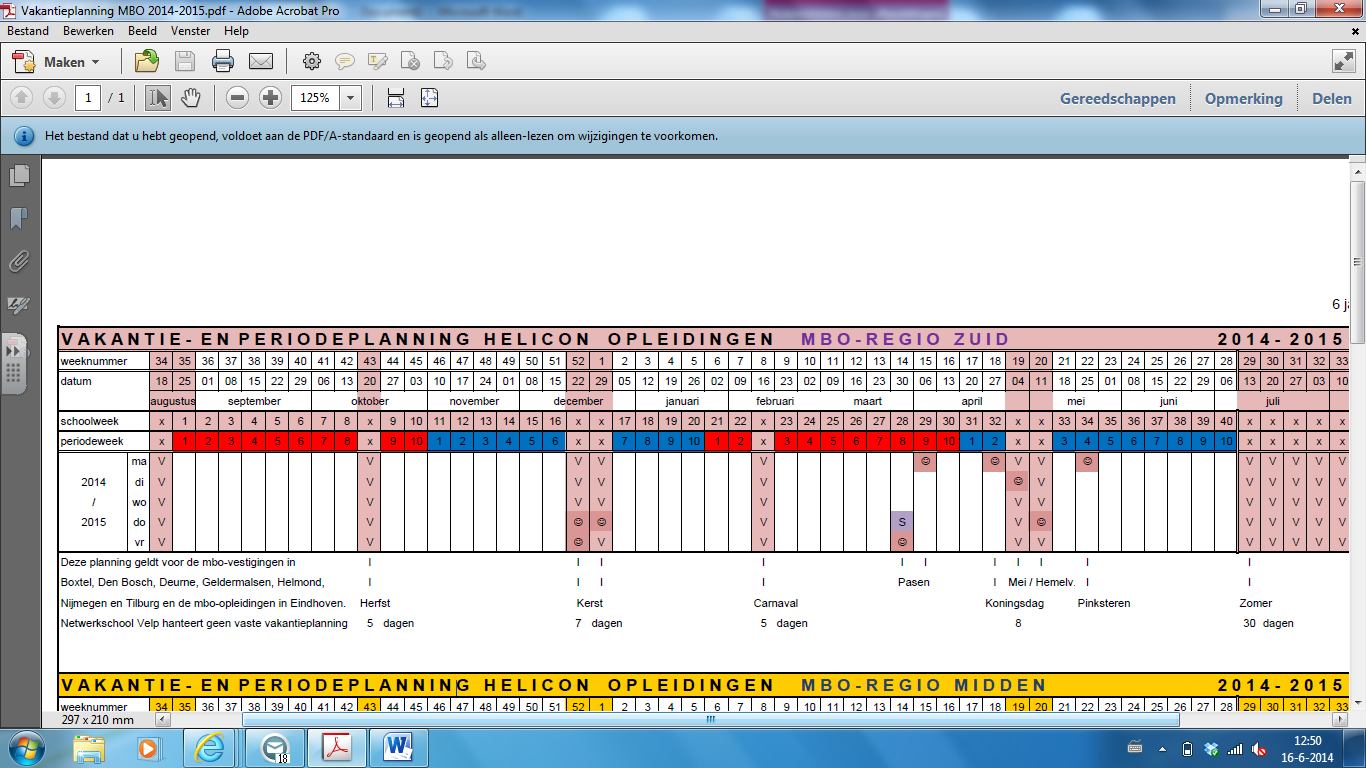 Weekplanning Week 35 / 1 IntroweekWeek 6 / 21Start bundel 3Week 36 / 2Start bundel 1Week 7 / 22Week 37 / 3Week 8 / vakantieWeek 38 / 4 Week 9 / 23Week 39 / 5 Week 10 / 24Week 40 / 6 Week 11 / 25Week 41 / 7 Week 12 / 26Week 42 / 8 Week 13 / 27Week 43 / vakantieWeek 14 / 28do. / vrij. geen lesWeek 44 / 9Week 15 / 29ma. geen lesWeek 45 / 10 TOETSSollicitatieWeek 16 / 30 TOETSLuisterenWeek 46 / 11Start bundel 2Week 17 / 31Start bundel 4Week 47 / 12Week 18 / 32ma. geen lesWeek 48 / 13Week 19 / vakantieWeek 49 / 14Week 20 / vakantieWeek 50 / 15Week 21 / 33Week 51 / 16Week 22 / 34ma. geen lesWeek 52 / vakantieWeek 23 / 35TOETSSamenvattenWeek 1 / vakantie Week 24 / 36TOA1Week 2 / 17Week 25 / 37 TOA2Week 3 / 18 Week 26 / 38TOA3 Week 4 / 19 Week 27 / 39herkansen/ inhalenWeek 5 / 20 TOETSTekstverklarenWeek 28 / 40x